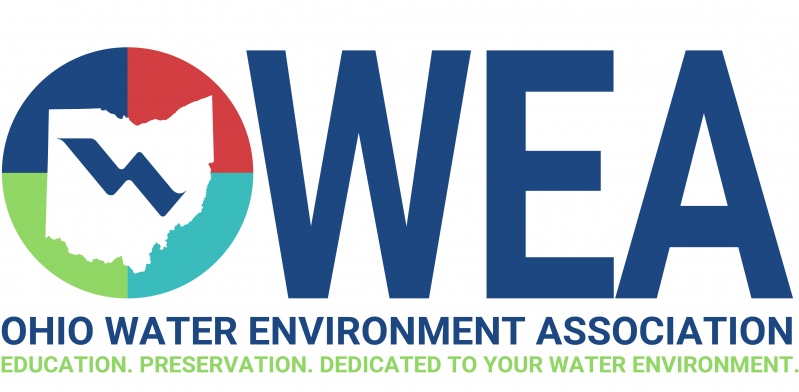 SWOWEA Plant Operations Committee Presents:Plant Operations and Maintenance “Nearly Free” SeminarDue to the popularity of this event, we have moved to a new, bigger location!Date: Thursday June 7th 2018Location: Greene County Fairgrounds          120 Fairground Rd.         Xenia, OH 453858:00a – 8:30          Registration8:30a – 9:15a        Smart Cover Cellular CSO Monitoring9:15a – 10:15a      Simultaneous Nitrification and Denitrification10:15a – 10:30a    Morning Break10:30a – 11:30a    Chemical Phosphorous Removal Alternatives11:30a – 12:30p   Lunch (Young’s Jersey Dairy)12:30p – 1:15p      Plant Profile1:15p – 2:15p        What to Expect During a Plant UpgradePart 1: Coordination with Engineers/Operators (30 Min.)Part 2: Coordination with Engineers/Reps/Manufacturers (30 Min.)2:15p – 2:30p       Afternoon Break (Sundae Bar) 2:30p – 3:15p       Sludge pumping Technologies 3:15p – 4:00p       EPA Sludge Rules Update This NEARLY FREE Seminar Offers 6.0 Contact Hours REGISTER: 	online at www.ohiowea.org			Questions: Bryan McNutt  (937) 478-7723COST:	$15 Pre-register online by June 1, 2018		     bryanm@cityofmiddleotwn.org$20 after    June1, 2018